Person Surname
Their Address
Suburb, Postcode
Phone Number

Date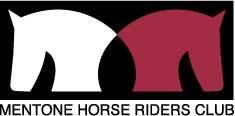 Dear Person,ParagraphKind regards,[Position eg. President, Event Coordinator, Club Member]
Mentone Horse Riders Club[If applicable for letters written by executive committee members ‘On behalf of the executive committee’]